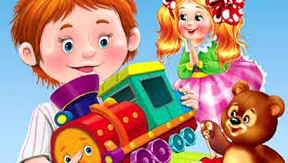 Жил-был мальчик Федя Егоров. Как и у всех ребят, было у него много игрушек. Федя любил свои игрушки, с удовольствием играл ими, но одна беда – не любил он убирать их за собой. Поиграет и бросит там, где играл. Лежали игрушки в беспорядке на полу и мешали, все запинались за них, даже Федя сам их отшвыривал.И вот однажды надоело это игрушкам.— Нам надо бежать от Феди, пока нас совсем не переломали. Надо идти к хорошим ребятам, которые берегут свои игрушки и убирают их, — сказал пластмассовый солдатик.— Да, — согласилась машина-самосвал, у которой Федя сломал кузов, — нам надо уйти от Феди.Посовещались игрушки, посовещались и решили немедленно уйти. Солдатики выстроились в ряд и первыми двинулись в путь, за ними поехали машинки, нагруженные разными мелкими игрушками, за машинками пошли плюшевый медведь, лохматая собачка, белый слон, зелёный крокодил, белая мышка и все остальные игрушки. Вышли игрушки на улицу. Навстречу им кошка Мурка. Спрашивает она игрушки:— Мурр, мурр. Вы куда собрались?— Мы пошли искать хороших ребяток, — ответила матрёшка Маша, — которые берегли бы нас.— Играли бы нами и не раскидывали, а убирали за собой после игры, — добавил белый слоник.— Знаю я такую девочку, муррр, знаю, — ответила кошка, – это моя хозяйка Люся. Она всегда убирает свои игрушки и бережёт их. Но сейчас её нет дома, она в садике. Вон там, через дорогу. — И Мурка указала на большой, красивый белый дом.— Что же нам делать? – спросила обезьянка Чи-Чи, почёсывая макушку.— Надо найти кого-нибудь другого, — сказала лохматая собачка с блестящими глазками и красным высунутым языком. – Наверное, есть и другие ребята, которые убирают за собой игрушки. Пойду-ка я спрошу вон того господина, — сказала она, указывая на пёсика, пригревшегося на солнышке у качелей.Пёсика звали Джеком, он жил в соседнем подъезде.— Позвольте вас побеспокоить, — обратилась лохматая собачка к Джеку. – Будьте любезны, подскажите, где нам найти хороших ребяток, которые играли бы нами и убирали бы нас?— И не ломали бы нас! — добавила белая мышка, высунувшись из-за спины собачки.— Тяф, тяф! Знаю я такого мальчика. Это Саша, у которого я живу. Он всегда бережно играет своими игрушками. Любит их. Он и меня любит! – гордо добавил Джек.— Проводите нас, пожалуйста, к нему! – попросила лохматая собачка.— Сейчас Саши нет дома, — ответил Джек, — он в садике. Вон там, — указал Джек на белый, красивый дом через дорогу.Посовещавшись, игрушки решили идти в садик. Дошли они до дороги, а перейти дорогу не могут, ездят по ней машины.— Не беда, — сказал игрушечный милиционер с жезлом. — Нам просто надо дождаться, когда на светофоре загорится зелёный свет.Дождались игрушки, загорелся зелёный свет для пешеходов, а для машин — красный. Все машины встали, а игрушки перешли дорогу.В садике игрушки встретила няня.— Вы чьих же будете? – спросила она.— Мы были у мальчика, который нас не убирал, не берёг. Даже ломал. Мы ушли от него и хотим дружить с хорошими ребятами.— Ну, значит, вам сюда! – сказала няня. Она помыла, обтёрла игрушки и пригласила их в группу к ребятам.Все ребята очень обрадовались новым игрушкам. Девочки вместе с воспитателем пришили медведю лапу, которая наполовину уже была оторвана. Мальчики приладили самосвалу кузов, танку – колёса. Все в группе и дети, и игрушки были радостны и веселы. Только один мальчик был грустный и не подходил к игрушкам. Это был Федя Егоров. Он узнал свои игрушки и очень расстроился.— Что же ты не играешь, Федя, новыми игрушками? – спросила воспитатель Федю.— Не хочу, — буркнул он и отвернулся. Он боялся, что воспитатель заметит навернувшиеся на глаза слёзы.Вдруг самая шустрая игрушка – белая мышка — увидела Федю.— Пи, пи, пи! — запищала она. – Это наш Федя! Пи, пи, пи!Все посмотрели на грустного хмурого Федю, сидящего в сторонке. Воспитатель спросила:— Что с тобой, Федя?Федя признался.— Это от меня сбежали игрушки, это я их обидел.— Как ты их обидел? – спросила воспитатель.— Я не берёг их как следует, не всегда убирал их за собой. Иногда даже ломал, но нечаянно. Я не нарочно!— Ну вот, — сказала воспитатель, – провинился ты, Федя, перед ними, вот они и убежали от тебя. А здесь им хорошо будет. Ребята, мы будем беречь игрушки? – спросила воспитатель у всех ребят.— Будем! – ответили дети.— Я тоже буду беречь игрушки! – заявил Федя.— Правда? – спросила белая мышка. – Ты будешь нас беречь, убирать всегда после игры?— Буду! – ответил Федя.— И не будешь ломать?— Нет, нет. Ломать не буду. Буду очень бережно к вам относиться, — ответил Федя.Воспитатель спросила детей:— Как вы думаете, ребята, будет Федя беречь свои игрушки?— Я думаю, будет! – сказала девочка Люся.— Я тоже ему верю! – сказала Наташа.Павлик добавил:— Раз Федя дал слово, он должен его сдержать. И все: и дети, и воспитатель, и игрушки поверили Феде.— Тогда давайте вернёмся к Феде, — предложил белый слон.— Давайте вернёмся! – обрадовался игрушечный танкист.— А я не хочу возвращаться, — робко сказала матрёшка Маша, уютно пристроившаяся на ладошке девочки Оли.— Вы, игрушки, решайте сами, — сказала воспитатель. -Можете вернуться к Феде, а можете и остаться тут.Федя стоял и очень переживал. Ему было стыдно перед игрушками, перед ребятами, перед воспитателем. И было жалко своих игрушек. Ведь он любил их, ему нравилось играть ими.— У вас хорошо, — сказал ребятам игрушечный милиционер, — но я вернусь к Феде.— Я тоже вернусь, — объявил белый слон.— И я вернусь к Феде, и я — затараторили все игрушки.Только матрёшка Маша не хотела возвращаться. Он ею почти никогда не играл. А тут она подружилась с девочкой Олей, и ей хотелось с ней играть.— Ну, что ж, игрушки, — сказала воспитатель, — вы вернётесь к Феде, но не сейчас, а вечером, когда Федя пойдёт домой. А ты, матрёшка Маша, если хочешь, оставайся.Матрёшка обрадовалась и ещё уютнее устроилась в картонном домке, в который её посадила Оля.Когда наступил вечер, за всеми детьми пришли родители. За Федей тоже пришёл его папа. Федя рассказал папе о том, что от него ушли игрушки и пришли в сад, рассказал, что дал слово беречь свои игрушки, и они согласились вернуться к нему. Вот только матрёшка Маша решила остаться в саду.— Это хорошо, что ты понял свою ошибку, — сказал папа. – Хорошо, что игрушки решили вернуться к тебе. Помни, Федя, всё всегда вокруг надо беречь.Все вместе – папа, Федя и игрушки, пошли домой. А матрёшка Маша помахала им через окно платочком.